TRƯỜNG ĐẠI HỌC TÔN ĐỨC THẮNG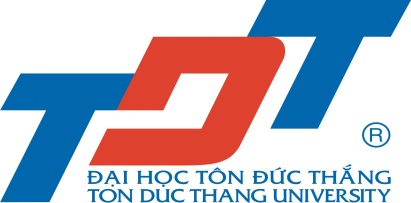 PHÒNG SAU ĐẠI HỌCCHƯƠNG TRÌNH ĐÀO TẠO THẠC SĨ       	 NGÀNH BẢO HỘ LAO ĐỘNG (8900103)
KHUNG CHƯƠNG TRÌNH ĐÀO TẠOGhi chú:LT: lý thuyết; TH: thực hành; TN: thí nghiệm; TL: thảo luận1 tín chỉ 	= 15 tiết lý thuyết hoặc bài tập= 30 tiết thuyết trình, thảo luận hoặc thực hànhGiới thiệu chương trình đào tạo:Chương trình đào tạo trình độ thạc sĩ chuyên ngành Bảo hộ lao động là chương trình đào tạo tiên tiến đáp ứng được nhu cầu thực tế xã hội, đáp ứng kịp thời tốc độ phát triển không ngừng của nền kinh tế năng động tại Thành phố Hồ Chí Minh nói riêng và cả nước nói chung. Đại học Tôn Đức Thắng là 01 trong 02 trường đại học duy nhất của cả nước đào tạo Chương trình thạc sĩ chuyên ngành Bảo hộ lao động. Chương trình tổng hợp nhiều kiến thức mới, được cập nhật liên tục từ nhiều quốc gia hàng đầu trên thế giới nhằm nâng cao chuyên môn, nghiệp vụ và quản lý về lĩnh vực an toàn.Đội ngũ giảng viên tham gia giảng dạy là những giảng viên có kinh nghiệm nghiên cứu và làm việc trong lĩnh vực đào tạo – tập huấn công tác an toàn tại các công ty lớn, giảng viên giảng dạy phần lớn tốt nghiệp tiến sĩ tại các đại học nổi tiếng nước ngoài. Học viên là người Việt Nam học chung với học viên người nước ngoài và được tham gia học tập với giảng viên người nước ngoài giúp nâng cao kỹ năng mềm cho người học về ngoại ngữ và làm việc nhóm.Kế hoạch đào tạo: Chương trình được chia làm 03 nhóm học phần, đào tạo trong 03 học kỳ liên tiếp cụ thể:Học kỳ thứ 1: Học viên học các học phần kiến thức chung, các học phần cơ sở;Học kỳ thứ 2: Học viên học các học phần chuyên ngành tự chọn và chuyên đề nghiên cứu tự chọn;Học kỳ thứ 3: Học viên thực hiện luận văn thạc sĩ trong vòng 6 tháng. Tuyển sinh 2 đợt:  Tháng 06 và tháng 12 hằng năm. Thời gian đào tạo: 18 – 24 tháng. Lịch học dự kiến: Các buổi tối trong tuần hoặc ngày Thứ 7 và Chủ Nhật.Nộp hồ sơ trực tuyến tại: http://tuyensinhsaudaihoc.tdtu.edu.vnTuyển sinh 2 đợt:  Tháng 06 và tháng 12 hằng năm. Thời gian đào tạo: 18 – 24 tháng. Lịch học dự kiến: Các buổi tối trong tuần hoặc ngày Thứ 7 và Chủ Nhật.Nộp hồ sơ trực tuyến tại: http://tuyensinhsaudaihoc.tdtu.edu.vnGiới thiệu chương trình đào tạo:Chương trình đào tạo trình độ thạc sĩ chuyên ngành Bảo hộ lao động là chương trình đào tạo tiên tiến đáp ứng được nhu cầu thực tế xã hội, đáp ứng kịp thời tốc độ phát triển không ngừng của nền kinh tế năng động tại Thành phố Hồ Chí Minh nói riêng và cả nước nói chung. Đại học Tôn Đức Thắng là 01 trong 02 trường đại học duy nhất của cả nước đào tạo Chương trình thạc sĩ chuyên ngành Bảo hộ lao động. Chương trình tổng hợp nhiều kiến thức mới, được cập nhật liên tục từ nhiều quốc gia hàng đầu trên thế giới nhằm nâng cao chuyên môn, nghiệp vụ và quản lý về lĩnh vực an toàn.Đội ngũ giảng viên tham gia giảng dạy là những giảng viên có kinh nghiệm nghiên cứu và làm việc trong lĩnh vực đào tạo – tập huấn công tác an toàn tại các công ty lớn, giảng viên giảng dạy phần lớn tốt nghiệp tiến sĩ tại các đại học nổi tiếng nước ngoài. Học viên là người Việt Nam học chung với học viên người nước ngoài và được tham gia học tập với giảng viên người nước ngoài giúp nâng cao kỹ năng mềm cho người học về ngoại ngữ và làm việc nhóm.Kế hoạch đào tạo: Chương trình được chia làm 03 nhóm học phần, đào tạo trong 03 học kỳ liên tiếp cụ thể:Học kỳ thứ 1: Học viên học các học phần kiến thức chung, các học phần cơ sở;Học kỳ thứ 2: Học viên học các học phần chuyên ngành tự chọn và chuyên đề nghiên cứu tự chọn;Học kỳ thứ 3: Học viên thực hiện luận văn thạc sĩ trong vòng 6 tháng. Xét tuyển:Đối tượng là người nước ngoài (tất cả các chuyên ngành); Đối tượng có bằng tốt nghiệp đại học do Trường Đại học Tôn Đức Thắng cấp hoặc tốt nghiệp loại giỏi các trường đại học công lập còn trong thời hạn 12 tháng; Các đối tượng trên phải có chứng chỉ Anh văn quốc tế TOEIC 500 điểm (hoặc tương đương) trở lên còn trong thời hạn 2 năm (tính đến ngày nộp hồ sơ xét tuyển).Xét tuyển:Đối tượng là người nước ngoài (tất cả các chuyên ngành); Đối tượng có bằng tốt nghiệp đại học do Trường Đại học Tôn Đức Thắng cấp hoặc tốt nghiệp loại giỏi các trường đại học công lập còn trong thời hạn 12 tháng; Các đối tượng trên phải có chứng chỉ Anh văn quốc tế TOEIC 500 điểm (hoặc tương đương) trở lên còn trong thời hạn 2 năm (tính đến ngày nộp hồ sơ xét tuyển).Giới thiệu chương trình đào tạo:Chương trình đào tạo trình độ thạc sĩ chuyên ngành Bảo hộ lao động là chương trình đào tạo tiên tiến đáp ứng được nhu cầu thực tế xã hội, đáp ứng kịp thời tốc độ phát triển không ngừng của nền kinh tế năng động tại Thành phố Hồ Chí Minh nói riêng và cả nước nói chung. Đại học Tôn Đức Thắng là 01 trong 02 trường đại học duy nhất của cả nước đào tạo Chương trình thạc sĩ chuyên ngành Bảo hộ lao động. Chương trình tổng hợp nhiều kiến thức mới, được cập nhật liên tục từ nhiều quốc gia hàng đầu trên thế giới nhằm nâng cao chuyên môn, nghiệp vụ và quản lý về lĩnh vực an toàn.Đội ngũ giảng viên tham gia giảng dạy là những giảng viên có kinh nghiệm nghiên cứu và làm việc trong lĩnh vực đào tạo – tập huấn công tác an toàn tại các công ty lớn, giảng viên giảng dạy phần lớn tốt nghiệp tiến sĩ tại các đại học nổi tiếng nước ngoài. Học viên là người Việt Nam học chung với học viên người nước ngoài và được tham gia học tập với giảng viên người nước ngoài giúp nâng cao kỹ năng mềm cho người học về ngoại ngữ và làm việc nhóm.Kế hoạch đào tạo: Chương trình được chia làm 03 nhóm học phần, đào tạo trong 03 học kỳ liên tiếp cụ thể:Học kỳ thứ 1: Học viên học các học phần kiến thức chung, các học phần cơ sở;Học kỳ thứ 2: Học viên học các học phần chuyên ngành tự chọn và chuyên đề nghiên cứu tự chọn;Học kỳ thứ 3: Học viên thực hiện luận văn thạc sĩ trong vòng 6 tháng. Thi tuyển: Áp dụng cho tất cả các đối tượng khác đã tốt nghiệp đại học; Môn thi:  Môn Cơ bản, Cơ sở: thi tự luận 180-240 phút;    Môn Ngoại ngữ: Nghe-đọc-viết: thi trắc nghiệm và tự                                                                                                                    luận 120 phút, Nói: tối đa 10 phút.Miễn thi môn ngoại ngữ: Tốt nghiệp đại học trở lên tại cơ sở giáo dục đại học nước ngoài được công nhận, chương trình liên kết; Top 1000 thế giới theo QS, THE; Tốt nghiệp đại học trở lên trong nước chương trình hoàn toàn bằng tiếng Anh; Tốt nghiệp ngành ngôn ngữ Anh; Có chứng chỉ tương đương B1, hoặc IELTS 4.5, TOEFL iBT 45, TOEIC 500 còn thời hạn 2 năm từ ngày thi.Thi tuyển: Áp dụng cho tất cả các đối tượng khác đã tốt nghiệp đại học; Môn thi:  Môn Cơ bản, Cơ sở: thi tự luận 180-240 phút;    Môn Ngoại ngữ: Nghe-đọc-viết: thi trắc nghiệm và tự                                                                                                                    luận 120 phút, Nói: tối đa 10 phút.Miễn thi môn ngoại ngữ: Tốt nghiệp đại học trở lên tại cơ sở giáo dục đại học nước ngoài được công nhận, chương trình liên kết; Top 1000 thế giới theo QS, THE; Tốt nghiệp đại học trở lên trong nước chương trình hoàn toàn bằng tiếng Anh; Tốt nghiệp ngành ngôn ngữ Anh; Có chứng chỉ tương đương B1, hoặc IELTS 4.5, TOEFL iBT 45, TOEIC 500 còn thời hạn 2 năm từ ngày thi.Giới thiệu chương trình đào tạo:Chương trình đào tạo trình độ thạc sĩ chuyên ngành Bảo hộ lao động là chương trình đào tạo tiên tiến đáp ứng được nhu cầu thực tế xã hội, đáp ứng kịp thời tốc độ phát triển không ngừng của nền kinh tế năng động tại Thành phố Hồ Chí Minh nói riêng và cả nước nói chung. Đại học Tôn Đức Thắng là 01 trong 02 trường đại học duy nhất của cả nước đào tạo Chương trình thạc sĩ chuyên ngành Bảo hộ lao động. Chương trình tổng hợp nhiều kiến thức mới, được cập nhật liên tục từ nhiều quốc gia hàng đầu trên thế giới nhằm nâng cao chuyên môn, nghiệp vụ và quản lý về lĩnh vực an toàn.Đội ngũ giảng viên tham gia giảng dạy là những giảng viên có kinh nghiệm nghiên cứu và làm việc trong lĩnh vực đào tạo – tập huấn công tác an toàn tại các công ty lớn, giảng viên giảng dạy phần lớn tốt nghiệp tiến sĩ tại các đại học nổi tiếng nước ngoài. Học viên là người Việt Nam học chung với học viên người nước ngoài và được tham gia học tập với giảng viên người nước ngoài giúp nâng cao kỹ năng mềm cho người học về ngoại ngữ và làm việc nhóm.Kế hoạch đào tạo: Chương trình được chia làm 03 nhóm học phần, đào tạo trong 03 học kỳ liên tiếp cụ thể:Học kỳ thứ 1: Học viên học các học phần kiến thức chung, các học phần cơ sở;Học kỳ thứ 2: Học viên học các học phần chuyên ngành tự chọn và chuyên đề nghiên cứu tự chọn;Học kỳ thứ 3: Học viên thực hiện luận văn thạc sĩ trong vòng 6 tháng. Điều kiện dự tuyển về văn bằng: Tốt nghiệp đại học đúng ngành hoặc phù hợp với ngành Bảo hộ lao động;Tốt nghiệp đại học ngành gần bắt buộc phải có chứng chỉ bổ sung kiến thức, gồm các môn: Cơ sở khoa học bảo hộ lao động (30 tiết), Luật an toàn sức khỏe nghề nghiệp (30 tiết), Kỹ thuật an toàn  (30 tiết) (Các học phần đã có trong bảng điểm đại học không phải học bổ sung).Điều kiện dự tuyển về văn bằng: Tốt nghiệp đại học đúng ngành hoặc phù hợp với ngành Bảo hộ lao động;Tốt nghiệp đại học ngành gần bắt buộc phải có chứng chỉ bổ sung kiến thức, gồm các môn: Cơ sở khoa học bảo hộ lao động (30 tiết), Luật an toàn sức khỏe nghề nghiệp (30 tiết), Kỹ thuật an toàn  (30 tiết) (Các học phần đã có trong bảng điểm đại học không phải học bổ sung).CHÍNH SÁCH HỌC BỔNGHọc bổng 50% cho toàn khóa đào tạo: Sinh viên tốt nghiệp loại giỏi của TDTU, dự tuyển sau khi tốt nghiệp trong vòng 12 tháng, trúng tuyển và nhập học.Học bổng 30% cho toàn khóa đào tạo: Sinh viên tốt nghiệp loại khá của TDTU dự tuyển sau khi tốt nghiệp trong vòng 12 tháng; trúng tuyển và nhập học; Giảng viên, viên chức của TDTU trúng tuyển và nhập học. Học bổng 25% cho toàn khóa đào tạo: Cựu sinh viên của TDTU trúng tuyển và nhập học; Sinh viên tốt nghiệp loại giỏi của các trường đại học công lập khác dự tuyển sau khi tốt nghiệp trong vòng 12 tháng; trúng tuyển và nhập học; Giáo viên các tỉnh đang giảng dạy tại các trường phổ thông, trúng tuyển và nhập học.CHÍNH SÁCH HỌC BỔNGHọc bổng 50% cho toàn khóa đào tạo: Sinh viên tốt nghiệp loại giỏi của TDTU, dự tuyển sau khi tốt nghiệp trong vòng 12 tháng, trúng tuyển và nhập học.Học bổng 30% cho toàn khóa đào tạo: Sinh viên tốt nghiệp loại khá của TDTU dự tuyển sau khi tốt nghiệp trong vòng 12 tháng; trúng tuyển và nhập học; Giảng viên, viên chức của TDTU trúng tuyển và nhập học. Học bổng 25% cho toàn khóa đào tạo: Cựu sinh viên của TDTU trúng tuyển và nhập học; Sinh viên tốt nghiệp loại giỏi của các trường đại học công lập khác dự tuyển sau khi tốt nghiệp trong vòng 12 tháng; trúng tuyển và nhập học; Giáo viên các tỉnh đang giảng dạy tại các trường phổ thông, trúng tuyển và nhập học.CHÍNH SÁCH HỌC BỔNGHọc bổng 50% cho toàn khóa đào tạo: Sinh viên tốt nghiệp loại giỏi của TDTU, dự tuyển sau khi tốt nghiệp trong vòng 12 tháng, trúng tuyển và nhập học.Học bổng 30% cho toàn khóa đào tạo: Sinh viên tốt nghiệp loại khá của TDTU dự tuyển sau khi tốt nghiệp trong vòng 12 tháng; trúng tuyển và nhập học; Giảng viên, viên chức của TDTU trúng tuyển và nhập học. Học bổng 25% cho toàn khóa đào tạo: Cựu sinh viên của TDTU trúng tuyển và nhập học; Sinh viên tốt nghiệp loại giỏi của các trường đại học công lập khác dự tuyển sau khi tốt nghiệp trong vòng 12 tháng; trúng tuyển và nhập học; Giáo viên các tỉnh đang giảng dạy tại các trường phổ thông, trúng tuyển và nhập học.LIÊN HỆWebsite: http://grad.tdtu.edu.vn/ Email: tssdh@tdtu.edu.vn Địa chỉ: Phòng Sau đại học (A305),Đại học Tôn Đức Thắng, số 19 Nguyễn Hữu Thọ, Phường Tân Phong, Quận 7, TP.HCM. Điện thoại: (028) 3775-5059Hotline: 0944314466FB: https://www.facebook.com/sgs.tdtu/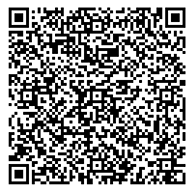 Mã số học phầnTên học phầnTổng TCLTTH, TN, TLA. Phần kiến thức chungA. Phần kiến thức chung15FL700000Tiếng Anh10100SH700000Triết học Mác – Lênin330IN700000Phương pháp nghiên cứu khoa học220B. Phần kiến thức cơ sở ngành và chuyên ngành B. Phần kiến thức cơ sở ngành và chuyên ngành 30B.1. Các học phần cơ sở ngành và chuyên ngành bắt buộcB.1. Các học phần cơ sở ngành và chuyên ngành bắt buộc10EL701010Quản lý an toàn lao động 220EL701020Quản lý vệ sinh lao động 220EL701030Sức khỏe nghề nghiệp 220EL701040Quản lý sự cố220EL701050Nhận diện mối nguy và đánh giá rủi ro 220B.2. Các học phần chuyên ngành tự chọn (chọn 20/46 tín chỉ, trong đó có 01 chuyên đề nghiên cứu)B.2. Các học phần chuyên ngành tự chọn (chọn 20/46 tín chỉ, trong đó có 01 chuyên đề nghiên cứu)20EL701060Kỹ thuật xử lý môi trường lao động220EL701070Ergonomics 220EL701080Tiếng ồn 220EL701090Bức xạ 220EL701100Quản lý an toàn hóa chất 220EL701110Ứng phó khẩn cấp 220EL701120Lập kế hoạch HSE220EL701130Chương trình quản lý sự thay đổi 220EL701140Độc chất công nghiệp 220EL701150Huấn luyện an toàn lao động 220EL701160An toàn không gian hạn chế 220EL701170Thực hành sơ cấp cứu 220EL701180Kiểm soát khí thải doanh nghiệp 220EL701190Kiểm soát chất thải rắn doanh nghiệp220EL701200Kiểm soát nước thải doanh nghiệp 220EL701210Quản lý chất thải nguy hại 220EL701220Hệ thống quản lý môi trường EMS220EL701230Hệ thống Quản lý QHSE 220EL701240Giảm thiểu và ngăn ngừa ô nhiễm 220EL701250Chuyên đề nghiên cứu Xây dựng tiêu chí đánh giá HSE tại doanh nghiệp220EL701260Chuyên đề nghiên cứu về Quản lý bảo hộ lao động220EL701270Chuyên đề nghiên cứu về Quản lý vệ sinh lao động220EL701280Chuyên đề nghiên cứu về Kỹ thuật xử lý môi trường lao động220C. Luận văn thạc sĩC. Luận văn thạc sĩ15EL701000Luận văn thạc sĩ1500Tổng cộngTổng cộng60